SD CFAR 2019 Rising Star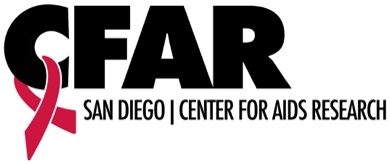 Emerging Investigator AwardAbstract SubmissionEmail your best abstract in 2019 or use the format below for a new abstract to cfar@ucsd.edu by 5:00 p.m. on Friday, November 15, 2019. The next SD CFAR Rising Star Investigator will be announced on Monday, December 9. The winner will receive a $200 voucher to be used at the UC San Diego Bookstore.* Give us your best! Reviewers are waiting!Please provide the following information. If submitting an existing abstract, include this page with a PDF of your existing abstract. If submitting a new abstract, follow the format below and submit with this page.For new, unpublished abstracts, please use the format below.
Use 11-point type and limit your submission to 350 words.Background: Methods:Results:Conclusions:Abstract TitlePurpose of abstract(grant, manuscript, conference, other)Name, degree/credentialsPosition/TitleEmail address